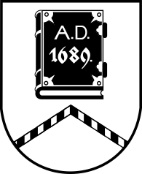 ALŪKSNES NOVADA PAŠVALDĪBADZĪVOKĻU KOMISIJADārza iela 11, Alūksne, Alūksnes novads, LV – 4301, tālrunis 64381496, e-pasts dome@aluksne.lvSĒDE Nr.1130.05.2023., plkst. 10:00Dārza ielā 11, Alūksnē, Alūksnes novadā, 1.stāvs, sēžu zāleSēde pasludināta par slēgtu, pamatojoties uz Pašvaldību likuma 27.panta ceturto daļu. Darba kārtība netiek publiskota, jo satur ierobežotas pieejamības informāciju Sēdē tiks izskatīti:12 jautājumi par dzīvojamās telpas īres līguma pagarināšanu, 1 jautājums par personu izslēgšanu no pašvaldības dzīvokļa jautājumu risināšanā sniedzamās palīdzības reģistra, 2 jautājumi par personas iekļaušanu pašvaldības dzīvokļa jautājumu risināšanā sniedzamās palīdzības reģistrā.1 jautājums par pašvaldībai piederošas dzīvojamās telpas Apes ielā 4/2-40, Alūksnē, Alūksnes novadā izīrēšanu.1 jautājums par personas iekļaušanu pašvaldības dzīvokļa jautājumu risināšanā sniedzamās palīdzības reģistrā – dzīvojamās telpas apmiaņā pret citu dzīvojamo telpu.